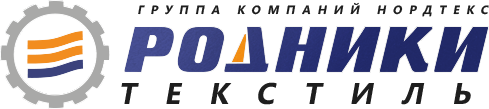 ПРИГЛАШАЕМ НА РАБОТУ НА ОДНО ИЗ САМЫХ КРУПНЫХ ТЕКСТИЛЬНЫХ ПРЕДПРИЯТИЙ ИВАНОВСКОЙ ОБЛАСТИ, С НОВЕЙШИМ ПАРКОМ ИНОСТРАННОГО ОБОРУДОВАНИЯ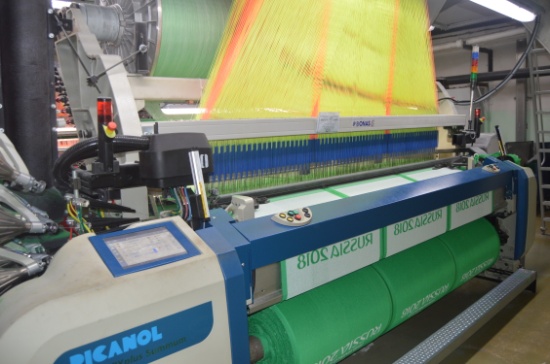 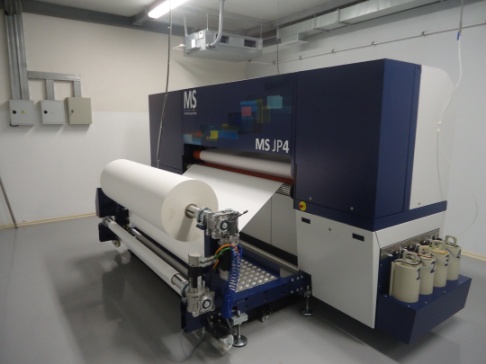 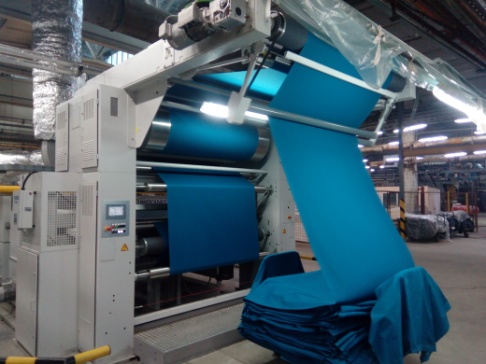 ОБУЧЕНИЕ ПРОФЕССИИ "С НУЛЯ"НА ПЕРИОД ОБУЧЕНИЯ З/П 22.000-24.000 РУБЛЕЙВОЗМОЖНОСТЬ ОПЛАТЫ ЖИЛЬЯ В Г.РОДНИКИ ВЫСОКАЯ СТАБИЛЬНАЯ ЗАРАБОТНАЯ ПЛАТАОФИЦИАЛЬНОЕ ТРУДОУСТРОЙСТВОРАЗВИТАЯ КОРПОРАТИВНАЯ КУЛЬТУРАНАЧНИТЕ КАРЬЕРУ С ПРОФЕССИОНАЛАМИ!Позвоните нам, и мы ответим на все Ваши вопросы, организуем экскурсию на предприятие 8-910-698-72-60    8-920-346-95-55    8-960-508-34-05г.Родники, ул. Советская, д.20Читайте о нас в соцсетях и на сайтеhttps://vk.com/rodtex          www.rodniki-tex.ru     https://ok.ru/osprodnikitextil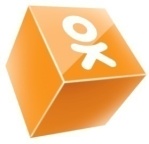 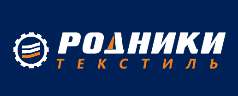 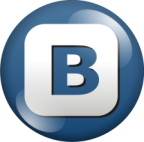 